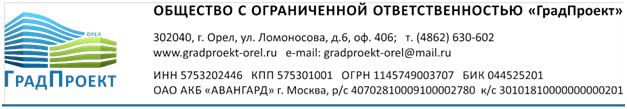 ПРАВИЛА ЗЕМЛЕПОЛЬЗОВАНИЯ И ЗАСТРОЙКИ СОСКОВСКОГО СЕЛЬСКОГО ПОСЕЛЕНИЯСОСКОВСКОГО РАЙОНА ОРЛОВСКОЙ ОБЛАСТИ Изменения 2018 год
Приказ УГАиЗ №01-22/31 от 4 мая 2018 годаГлавный инженер:                                                             И. В. ТюнеевАрхитектор:                                                                       М.Н. РожковОрел, 2018 г.Проект внесения изменения в Правила землепользования и застройки СОСКОВСКОГО сельского поселения СОСКОВСКОГО районаРазработка проекта внесения изменений в Правила землепользования и застройки СОСКОВСКОГО сельского поселения выполняется по заказу ООО «Знаменский СГЦ» в соответствии с приказом Управления градостроительства, архитектуры и землеустройства Орловской области  №01-22/31 от 4 мая 2018 года.Авторский коллективГИП                                                                                  И. В. ТюнеевАрхитектор I категории                                                  М.Н. Рожков	На основе анализа требований действующего законодательства и нормативных документов установлено, что разработка проекта внесения изменений в Правила землепользования и застройки СОСКОВСКОГО сельского поселения должна осуществляться с соблюдением требований следующих документов:-  Градостроительный кодекс Российской Федерации (№373-ФЗ от 03.07.2016); - Земельный кодекс Российской Федерации от 25.10.2001 № 136-ФЗ;- Федеральный закон «Об общих принципах организации местного самоуправления в Российской Федерации» (№ 131-ФЗ от  06.10.2003);- Федеральный закон «Об охране окружающей среды» от 10.01.2002 № 7-ФЗ- Федеральный закон Российской Федерации «О санитарно-эпидемиологическом благополучии населения» от 30.03.1999 № 52-ФЗ- СНиП 2.07.01-89* «Градостроительство. Планировка и застройка городских и сельских поселений»; - СНиП 11-04-2003 «Инструкция о порядке разработки, согласования, экспертизы и утверждения градостроительной документации»;- СП 42.13330.2011 «Градостроительство. Планировка и застройка городских и сельских поселений» Актуализированная редакция СНиП 2.07.01–89*- СанПиН 2.2.1/2.1.1.1200-03 «Санитарно-защитные зоны и санитарная классификация предприятий, сооружений и иных объектов»; -Региональные нормативы градостроительного проектирования Орловской области  (Постановление № 250, от 01 августа 2011 г.), а также с соблюдением технических условий и требований  государственных стандартов соответствующих норм и правил в области градостроительства и др.	При разработке проекта внесения изменений в Правила землепользования и застройки СОСКОВСКОГО сельского поселения использовались следующие материалы:-  Правила землепользования и застройки СОСКОВСКОГО сельского поселения СОСКОВСКОГО района, разработанные в 2013 году 
ООО «Надир+», г. Орел (с учетом изменений на 2018 г).- Приказ  №01-22/31 от 4 мая 2018 года    Управления градостроительства, архитектуры и землеустройства Орловской области;- Задание на разработку проекта внесения изменений в Правила землепользования и застройки СОСКОВСКОГО сельского поселения;Основная цель разработки изменения документации – отображение нормативной СЗЗ для предприятия агропромышленного комплекса I класса опасности расположенного в  границах земельного участка с кадастровым номером 57:05:0040201:258, расположенного по адресу: Орловская область, р-н Сосковский, с/п Кировское, в районе с. Кирово с учетом требований  п.5.1 СанПиН 2.2.1/2.1.1.1200-03 «Санитарно-защитные зоны и санитарная классификация предприятий, сооружений и иных объектов»Вносимые изменения:Изменение включают  следующие дополнения и изменения Правил землепользования и застройки СОСКОВСКОГО сельского поселения.На карте градостроительного зонирования СОСКОВСКОГО сельского поселения, отображена нормативная СЗЗ для предприятия агропромышленного комплекса I класса опасности расположенного в  границах земельного участка с кадастровым номером 57:05:0040201:258, расположенного по адресу: Орловская область, р-н Сосковский, с/п Кировское, в районе с. Кирово с учетом требований  п.5.1 СанПиН 2.2.1/2.1.1.1200-03 «Санитарно-защитные зоны и санитарная классификация предприятий, сооружений и иных объектов»В текстовую часть Правил землепользования и застройки изменения не вносились.Приложения:Приказ №01-22/31 от 4 мая 2018 года;Задание на разработку проекта внесения изменения в Правила землепользования и застройки СОСКОВСКОГО сельского поселения.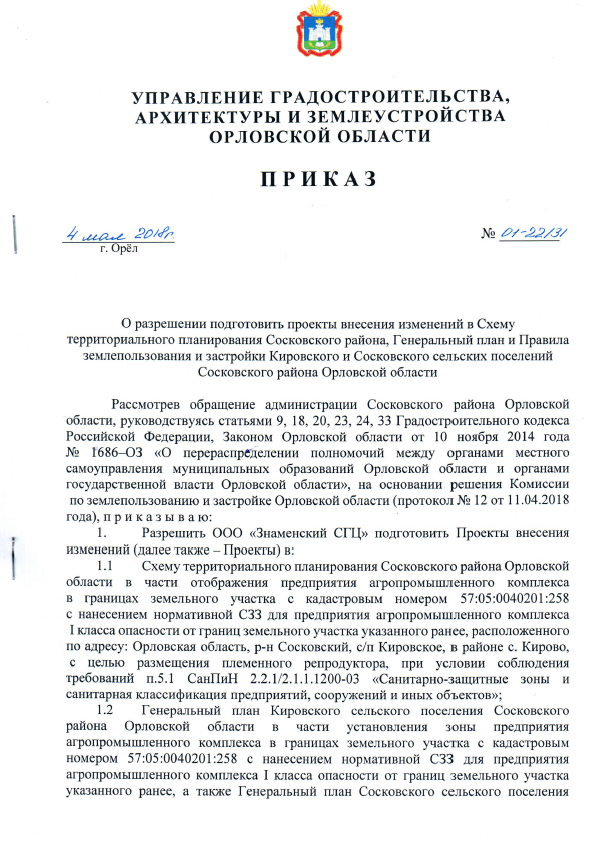 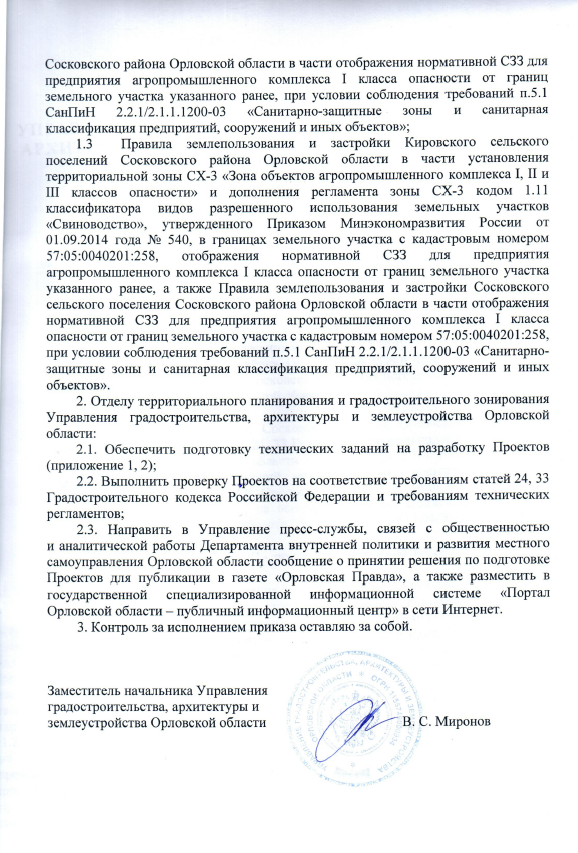 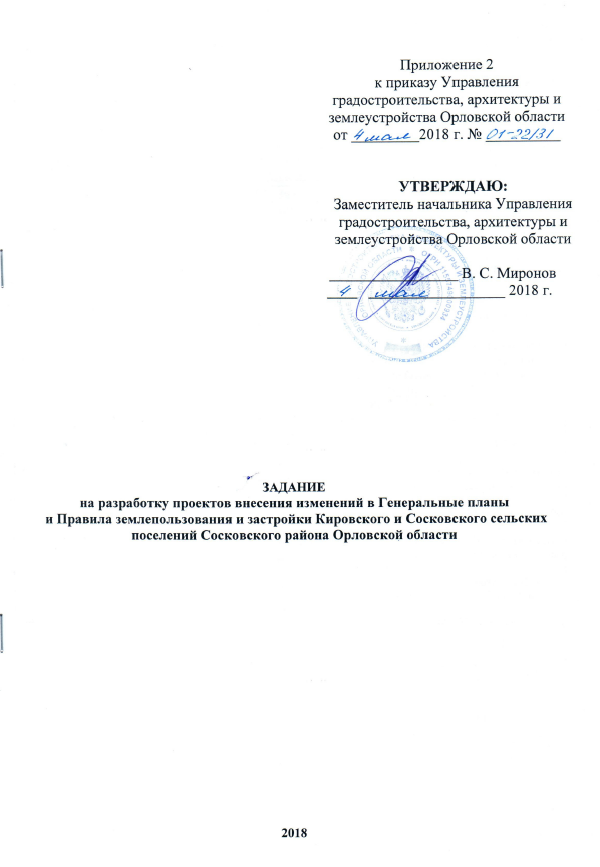 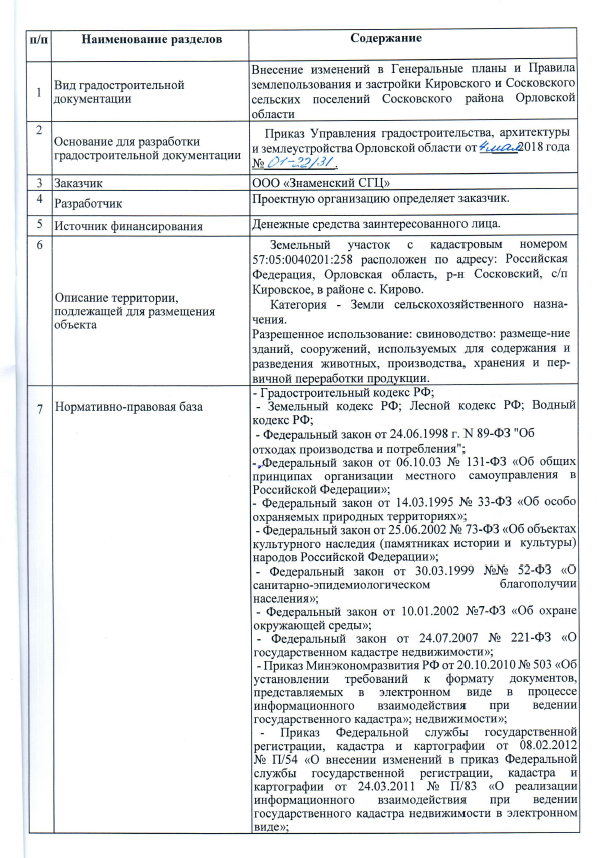 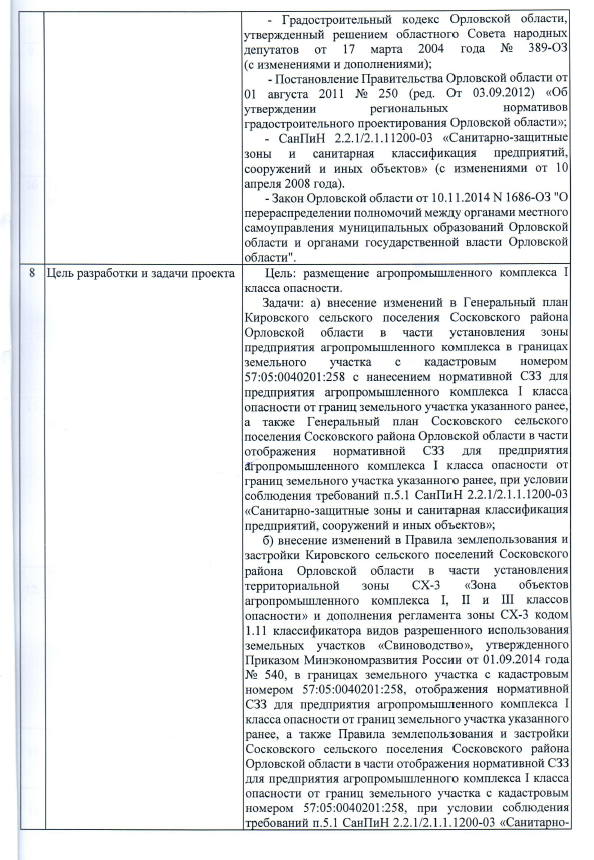 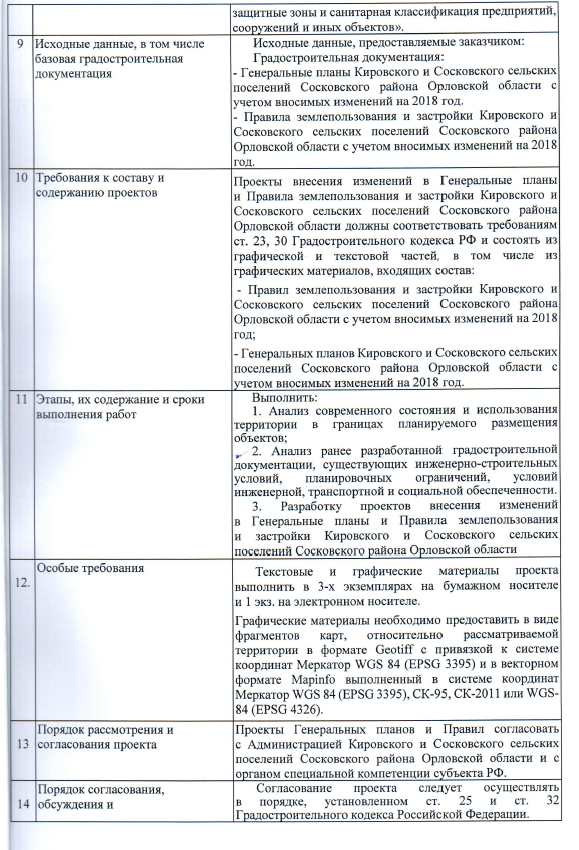 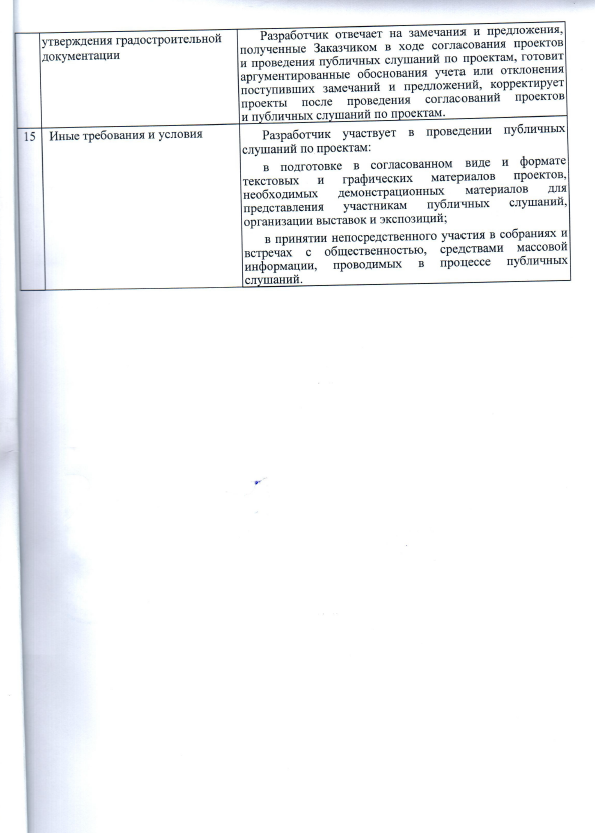 